                                                       УТВЕРЖДАЮ                                                                        Председатель ЭК УрГЭУ                                                                                        _________________С.А. Рогожин                                                                      «___»__________201__г.Актг. ЕкатеринбургО выделении к уничтожению документов, не подлежащих хранениюЭкспертная комиссия _______________________________________ в составе:                                                                      (Название структурного подразделения)руководителя структурного подразделения __________________________________;                        							            (Должность, Ф.И.О)работника общего отдела (архива) __________________________________________;                                                                                                                                           (Должность, Ф.И.О)ответственного за делопроизводство ________________________________________                        							             (Должность, Ф.И.О)составила настоящий акт на списание документов с истекшим сроком хранения.   Итого ________________________ дел за _______________________ годы.	                     (Цифрами и прописью)Комиссией принято решение:1. Документальные материалы уничтожить как не имеющие научно-исторической ценности и утратившие практическое значение.МИНИСТЕРСТВО НАУКИ И ВЫСШЕГО ОБРАЗОВАНИЯ РОССИЙСКОЙ ФЕДЕРАЦИИ Федеральное государственное бюджетное образовательное учреждение высшего образования«Уральский государственный экономический университет»(УрГЭУ)№№ п/пЗаголовок дела или групповой заголовок делДата дела или      крайние даты делИндекс дела   (тома, части) по  номенклатуре Кол-водел      (томов, частей)Сроки хранения и номера статей по перечнюПримечание1234567ДолжностьЛичная подпись                      И.О. ФамилияДолжностьЛичная подпись                      И.О. ФамилияДолжностьЛичная подпись                      И.О. Фамилия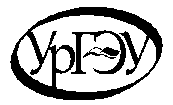 